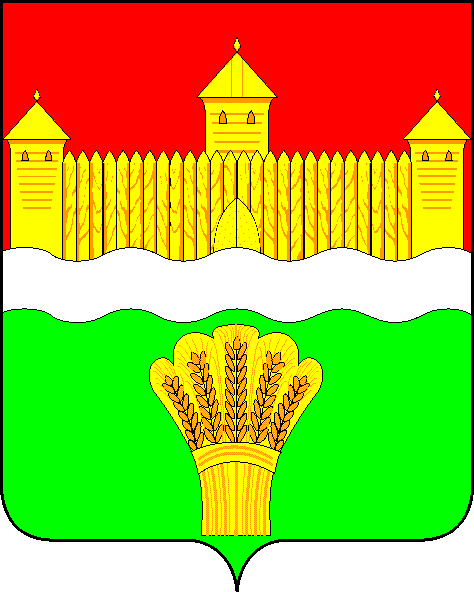 КЕМЕРОВСКАЯ ОБЛАСТЬ - КУЗБАСССОВЕТ НАРОДНЫХ ДЕПУТАТОВКЕМЕРОВСКОГО МУНИЦИПАЛЬНОГО ОКРУГАПЕРВОГО СОЗЫВАСЕССИЯ № 13Решениеот «30» сентября 2020 г. № 255г. КемеровоО работе КУМИ по учету имущества казны муниципального образования Кемеровский муниципальный округ в 2019-2020 гг.Заслушав информацию начальника отдела по работе  с муниципальным имуществом Комитета по управлению муниципальным имуществом Кемеровского муниципального округа о работе КУМИ по учету имущества казны муниципального образования Кемеровский муниципальный округ в 2019-2020 гг., руководствуясь ст. 27 Устава Кемеровского муниципального округа, Совет народных депутатов Кемеровского муниципального округаРЕШИЛ:1. Информацию начальника отдела по работе  с муниципальным имуществом Комитета по управлению муниципальным имуществом Кемеровского муниципального округа о работе КУМИ по учету имущества казны муниципального образования Кемеровский муниципальный округ в 2019-2020 гг. принять к сведению.2. Направить информацию начальника отдела по работе  с муниципальным имуществом Комитета по управлению муниципальным имуществом Кемеровского муниципального округа о работе КУМИ по учету имущества казны муниципального образования Кемеровский муниципальный округ в 2019-2020 гг. М.В. Коляденко, главе Кемеровского муниципального округа.3. Опубликовать настоящее решение в газете «Заря» и разместить решение на официальном сайте Совета народных депутатов Кемеровского муниципального округа в сети «Интернет».4. Настоящее решение вступает в силу со дня его принятия.5. Контроль за исполнением решения возложить на Евдокимова Н.Я. – председателя комитета по бюджету, налогам и предпринимательству.Председатель Совета народных депутатов Кемеровского муниципального округа                                     В.В. Харланович 